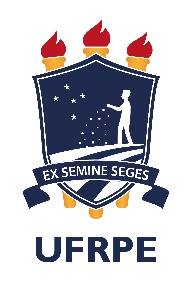 UNIVERSIDADE FEDERAL RURAL DE PERNAMBUCOREITORIAPRÓ-REITORIA DE ADMINISTRAÇÃOCOORDENADORIA DE CONCESSÃO DE DIÁRIAS E PASSAGENSDECLARAÇÃO DE VIAGEMDeclaro para fins de prestação de contas de diárias e/ou afastamento, que o(a) Senhor(a)________________________________________________, SIAPE__________, participou do(a)__________________________________,      no(s) dia(s)_____________, na(s) cidade(s)____________________________, conforme descrito na PCDP n°_____________.              Em, ______/______/_________________________________________________                                                                         ASSINATURA E CARIMBO DO RESPONSÁVEL 